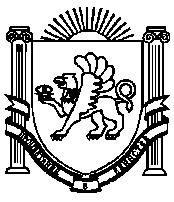 АДМИНИСТРАЦИЯ ЕМЕЛЬЯНОВСКОГО СЕЛЬСКОГО ПОСЕЛЕНИЯНИЖНЕГОРСКОГО РАЙОНА РЕСПУБЛИКИ КРЫМПОСТАНОВЛЕНИЕ  №   133      05 октября  2021 года			                  	                с.ЕмельяновкаЕмельяновского сельского советаНижнегорского района Республики Крым«О бюджете Емельяновского сельского поселенияНижнегорского района Республики Крымна 2022 год и плановый период 2023 и 2024 годов»В соответствии с Бюджетным Кодексом Российской Федерации, Федеральным Законом от 06.10.2003 № 131-ФЗ «Об общих принципах организации местного самоуправления в Российской Федерации», руководствуясь Уставом муниципального образования Емельяновское  сельское поселение Нижнегорского района Республики Крым, положением о бюджетном процессе в муниципальном образовании Емельяновское  сельское поселение Нижнегорского района Республики КрымПОСТАНОВЛЯЮ:1. Одобрить проект решения Емельяновского сельского совета Нижнегорского района Республики Крым «О бюджете Емельяновского сельского поселения Нижнегорского района Республики Крым на 2022 год и плановый период 2023 и 2024 годов».2. Направить проект решения «О бюджете Емельяновского сельского поселения Нижнегорского района Республики Крым на 2022 год и плановый период 2023 и 2024 годов» в Емельяновский сельский совет Нижнегорского района Республики Крым.3. Обнародовать проект решения «О бюджете Емельяновского сельского поселения Нижнегорского района Республики Крым на 2022 год и плановый период 2023 и 2024 годов» на официальном Портале Правительства Республики Крым на странице Нижнегорский район (nijno.rk.gov.ru) в разделе «Муниципальные образования района», подраздел «Емельяновское сельское поселение» и на Информационном стенде в административном здании Емельяновского сельского совета по адресу: с. Емельяновка, ул.Центральная 134. 4. Контроль за исполнением настоящего постановления оставляю за собой. 5. Настоящее постановления вступает в силу со дня его подписания.Председатель  Емельяновскогосельского совета- глава администрацииЕмельяновского сельского поселения                                         Л.В.Цапенко                           